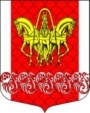 Администрация                          муниципального образования«Кисельнинское сельское поселение»Волховского муниципального районаЛенинградской областиПОСТАНОВЛЕНИЕ16 октября 2019 года   № 186  О внесении дополнений в п.1 Перечнядолжностных лиц администрации МО «Кисельнинское сельское поселение», уполномоченных составлять протоколы об административных правонарушениях, утвержденного постановлением от 29.07.2019 года № 138	В соответствии с областным законом Ленинградской области от 29.07.2019 года № 69-оз «О внесении изменений в областной закон «Об административных правонарушениях», постановляю:1. П.1 Перечня должностных лиц администрации муниципального образования «Кисельнинское сельское поселение», уполномоченных составлять протоколы об административных правонарушениях, утвержденного постановлением администрации муниципального образования «Кисельнинское сельское поселение» Волховского муниципального района Ленинградской области от 29.07.2019 года № 138   «О наделении должностных лиц администрации муниципального образования  «Кисельнинское сельское поселение» полномочиями по составлению протоколов об административных правонарушениях» дополнить статьей 4.15 следующего содержания:       «Статья 4.15. Нарушение порядка участия в содержании прилегающих территорий».2. Ознакомить с настоящим постановлением Тепнину С.А., заместителя главы администрации, заведующего сектором по общим и социальным вопросам, безопасности,  ЖКХ.3. Данное постановление подлежит официальному опубликованию в газете «Волховские огни», сетевом издании «ВолховСМИ», на  официальном сайте  МО Кисельнинское СП  Волховского муниципального района Ленинградской области www: кисельня.рф и вступает в силу на следующий день после официального опубликования.	4. Контроль за исполнением настоящего постановления оставляю за собой.И.о. главы администрации                        МО Кисельнинское СП                                                                      С.А. Тепнина